« Международный день дарения книг»  14 февраляУдмуртская республика город Сарапул МБДОУ д/с № 5Организаторы: Войтекунас  Людмила Юрьевна, Протазова Светлана Валентиновна.Участники: дети, родители и воспитатели старшей  группы № 6 старшей группы № 4 , средней, подготовительной группы.Количество участников: 21 Собрано книг в нашей группе: 25Цель – воспитание из маленьких читателей больших любителей книг.Задачи:1. Познакомить детей с этим праздником2. Воспитывать бережное отношение к книгам, умение понимать их смысл. Предварительная работа:1. Рассматривание иллюстраций к книгам, чтение художественной литературы, выставка книг на разные темы. 2. Больница для «лечения книг» Книжки – самоделки. К нам  в старшую группу  № 6 пришли дети старшей группы № 4 Наши дети в благодарность прочитали им стихи: 1 ребенок:Если купишь книгу,Не бросай на полку.От нее не будет,Никакого толку.2 ребенок:Всем полезно чтенье,Про себя и вслух.Книга - самый лучший,Самый верный друг.3 ребенок:Из нее узнаешь ты,Обо всем на свете.На любой вопрос она,Без труда ответит.4 ребенок:В ней стихи и сказки,Все к твоим услугам.Береги же книгу,Стань и ты ей другом.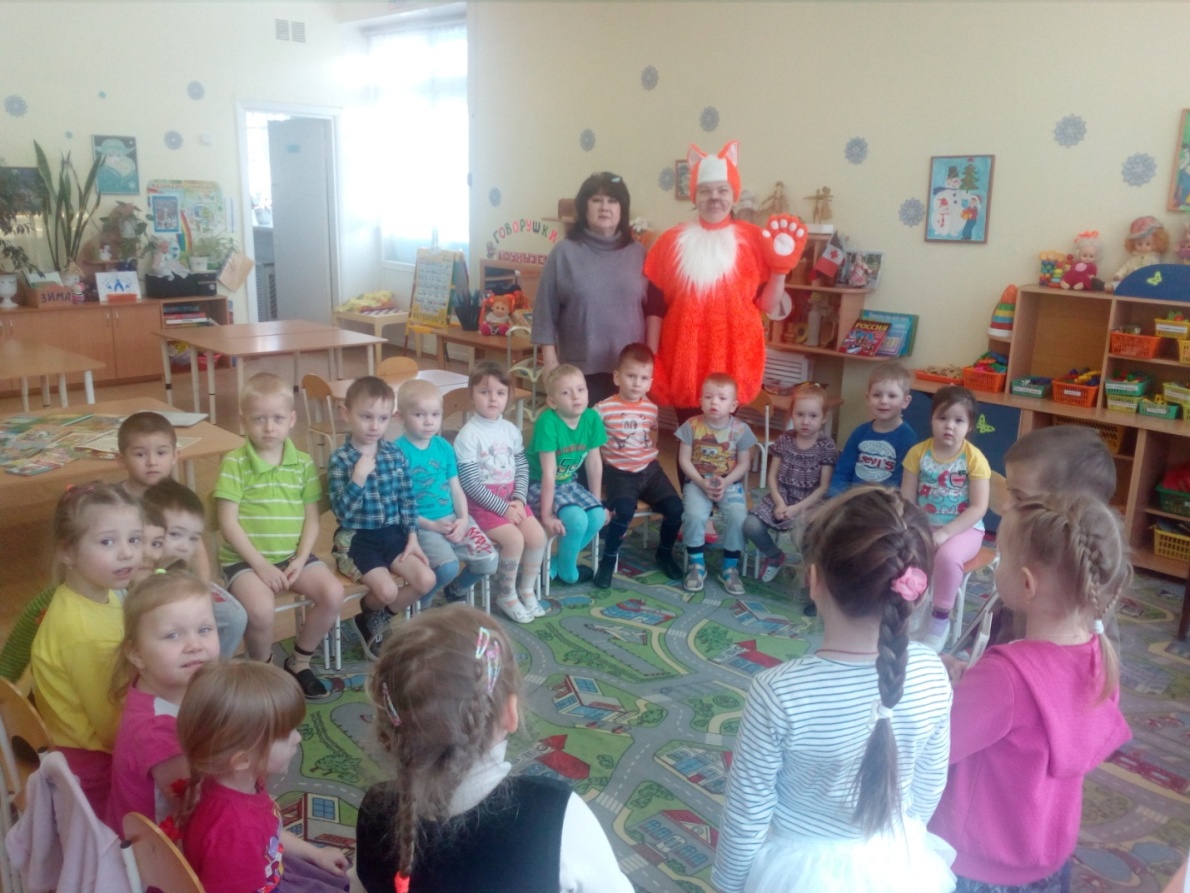 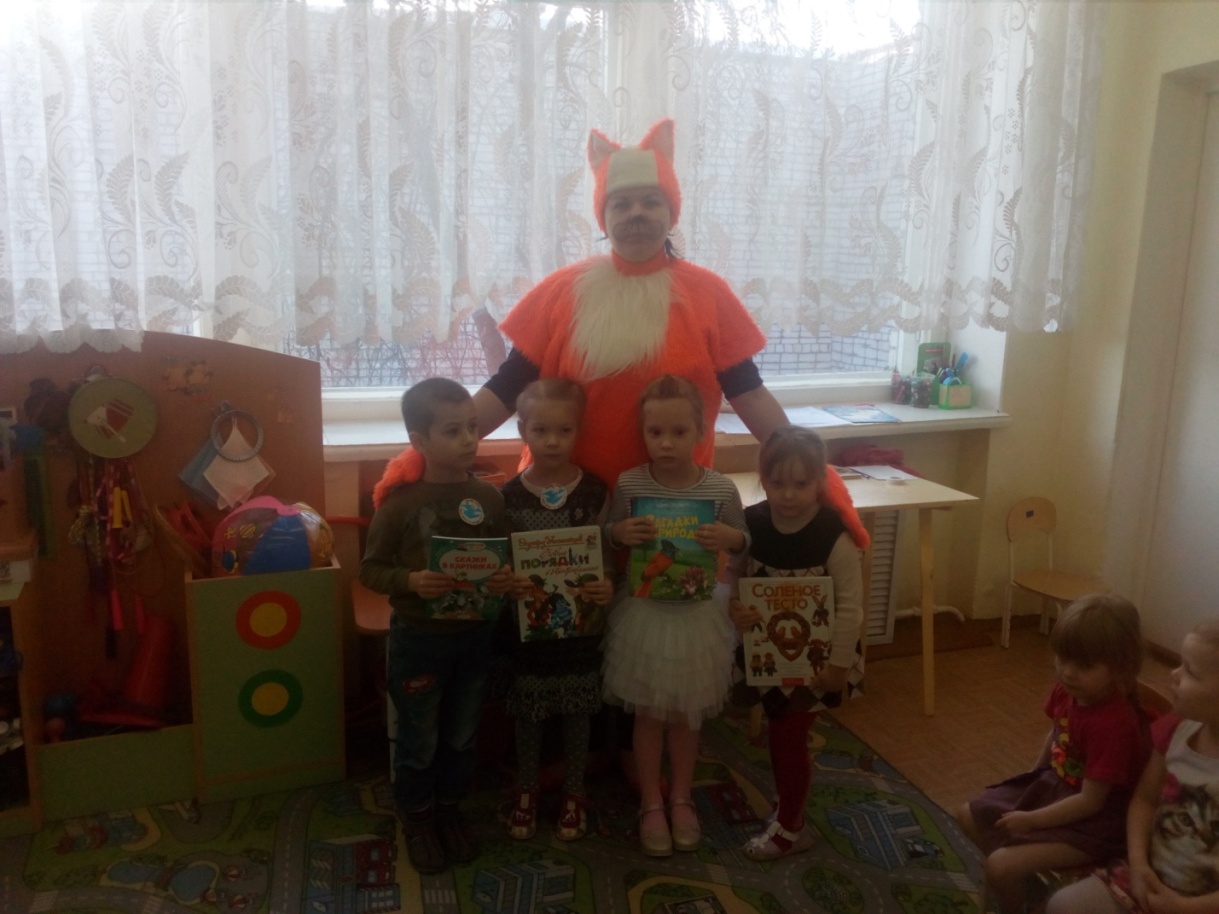 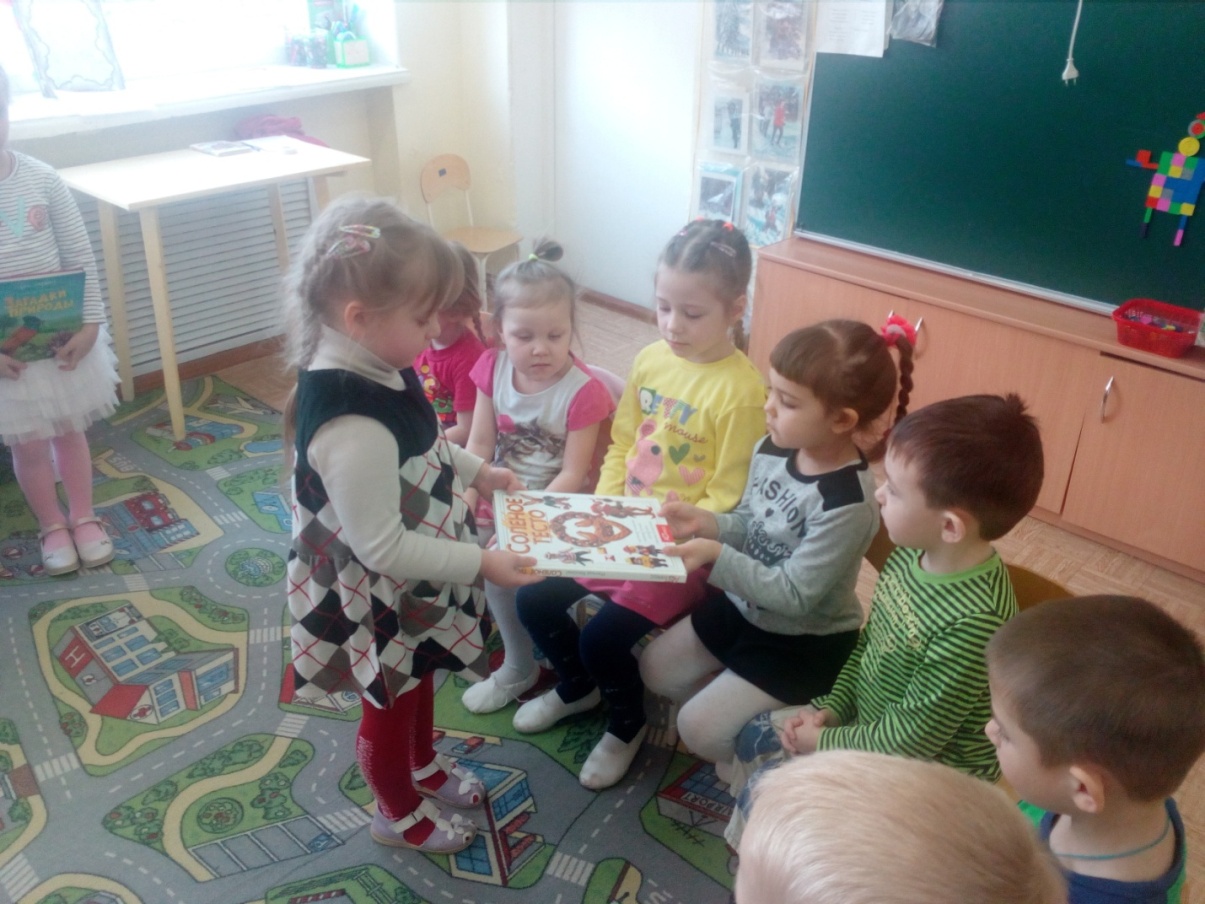 Дети старшей группы № 6 пришли с подарками в старшую группу № 4.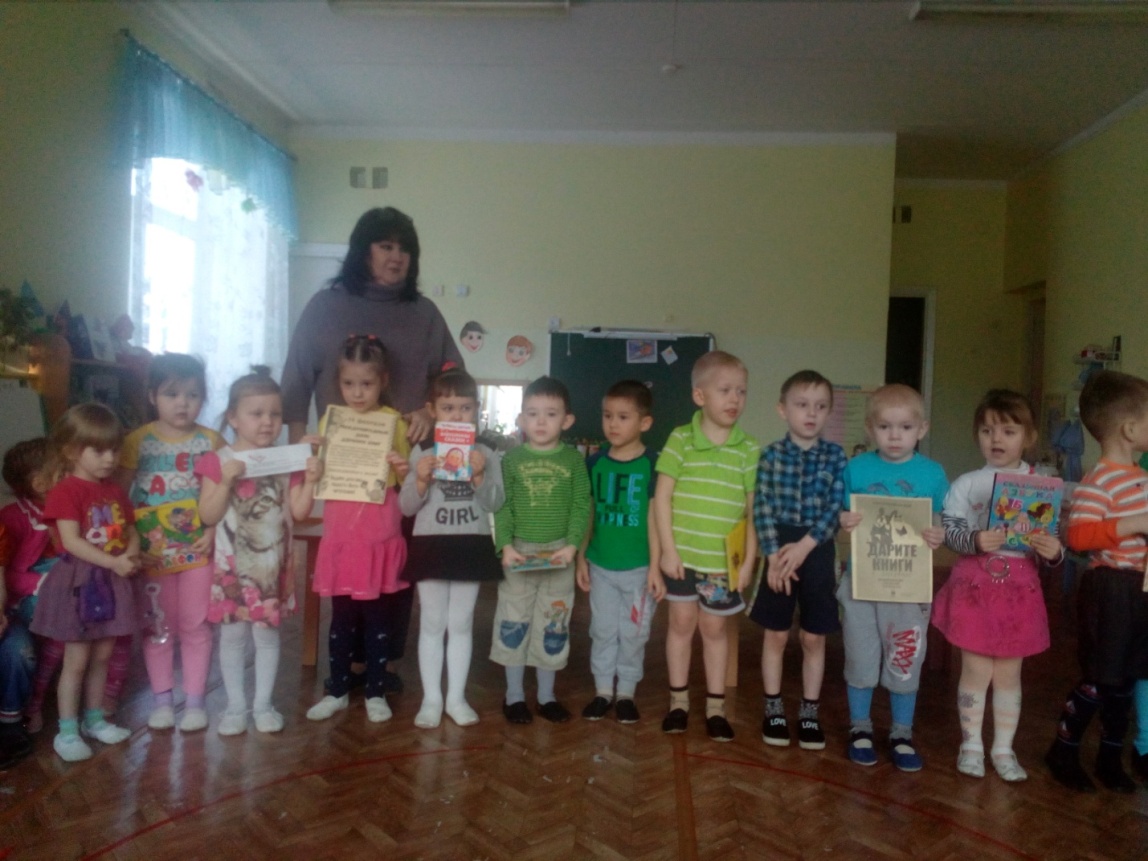 В «День дарения книги» - были подарены книги воспитанниками старшей  группы 6 воспитанникам старшей группы   № 4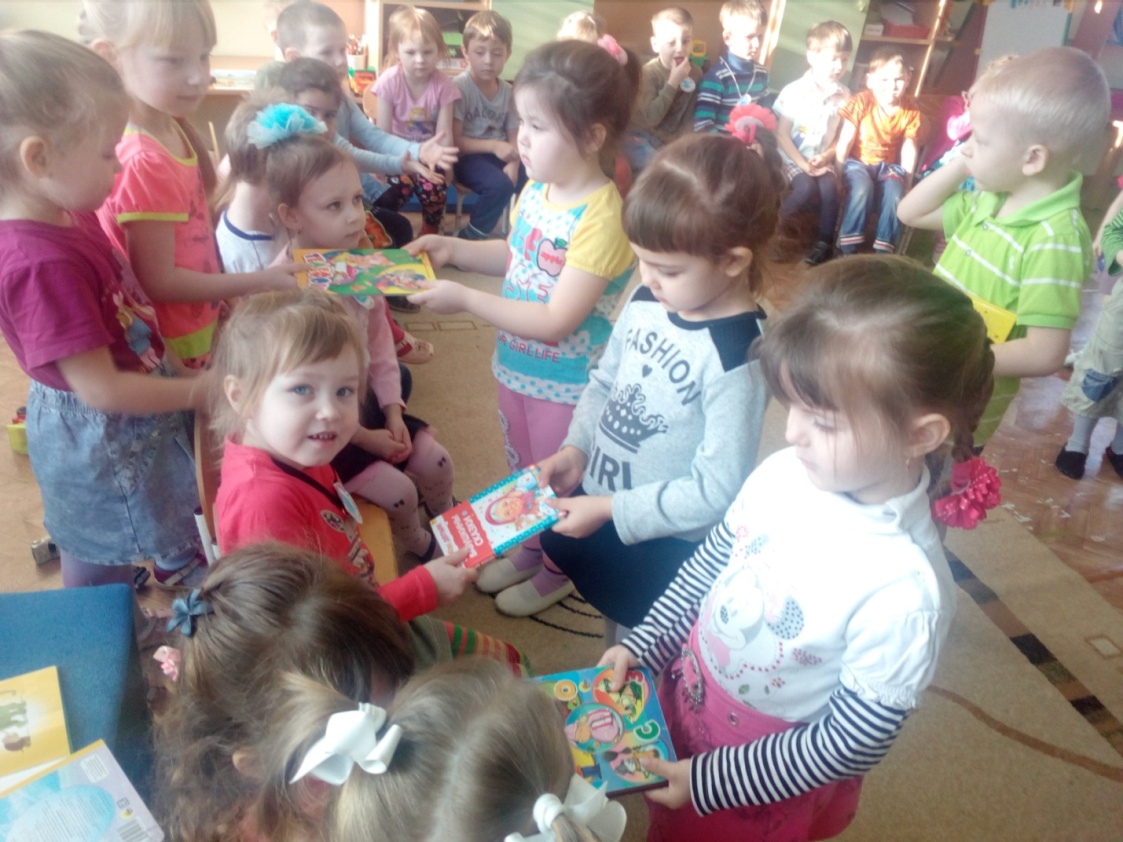 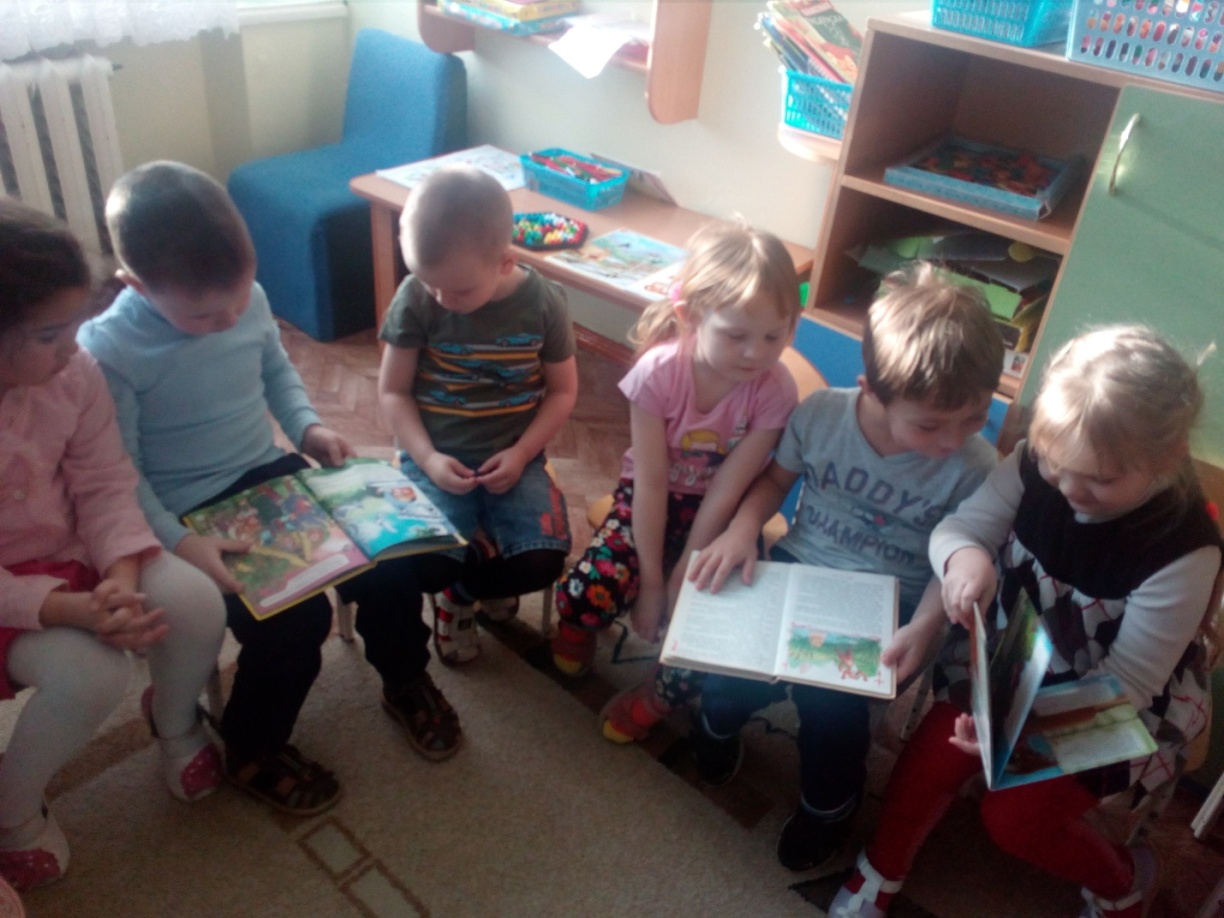 В старшую группу № 6 пришел сказочный персонаж-волк.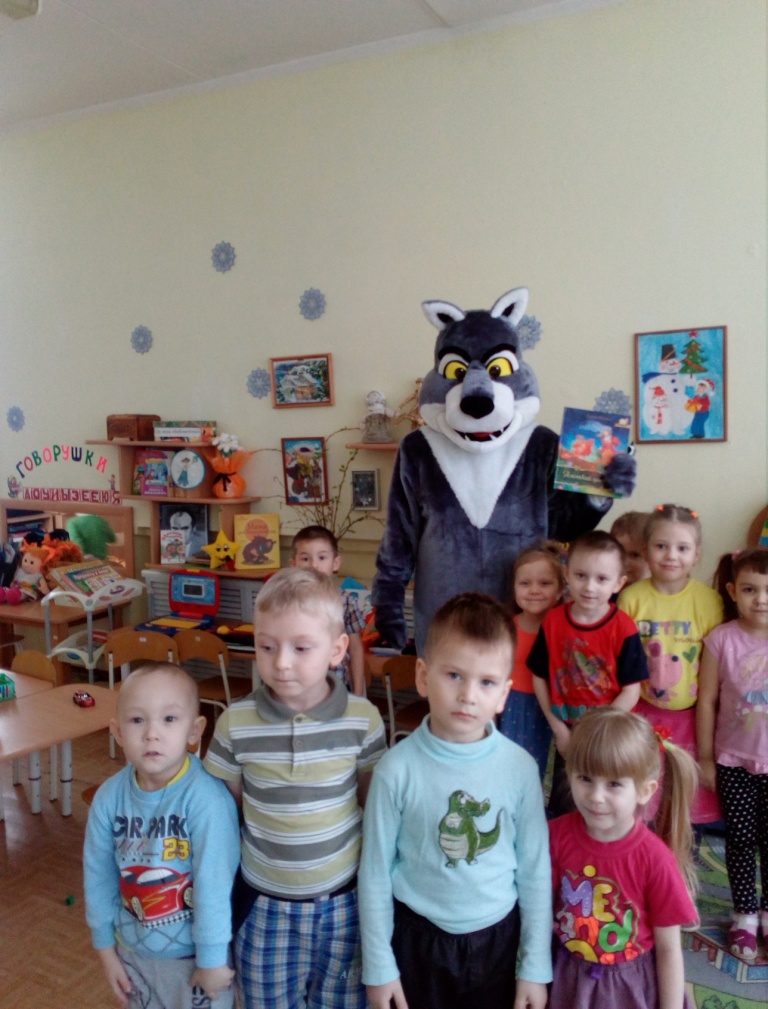 Сказочный персонаж  загадывает загадки, дети отгадывают.

Загадки
1. Лечит маленьких детей,
Лечит птичек и зверей,
Сквозь очки свои глядит
Добрый доктор … (Айболит)
2. Что за странный человечек деревянный
На земле и под водой
Ищет ключик золотой?
Всюду нос суёт свой длинный.
Кто же это? ... (Буратино)
3. Возле леса, на опушке,
Трое их живёт в избушке.
Там три стула и три кружки.
Три кроватки, три подушки.
Угадайте без подсказки,
Кто герои этой сказки? (Три медведя) 
4. Бабушка девочку очень любила.
Шапочку красную ей подарила.
Девочка имя забыла своё.
А ну, подскажите имя её. (Красная Шапочка)

5. Он гулял по лесу смело,
Но лиса героя съела,
На прощанье спел, бедняжка,
Его звали … (колобок)

6. В Простоквашино он жил,
И с Матроскиным дружил,
Простоват он был немножко,
Звали пёсика … (Шарик)

7. Бедных кукол бьёт и мучит,
Ищет он волшебный ключик,
У него ужасный вид,
Это доктор … (Карабас)

8. Он большой шалун и комик,
У него на крыше домик,
Хвастунишка и зазнайка,
А зовут его … (Карлсон)Личный вклад воспитанников ДОУ и их семей в пополнение фонда книг группы. День дарения книг.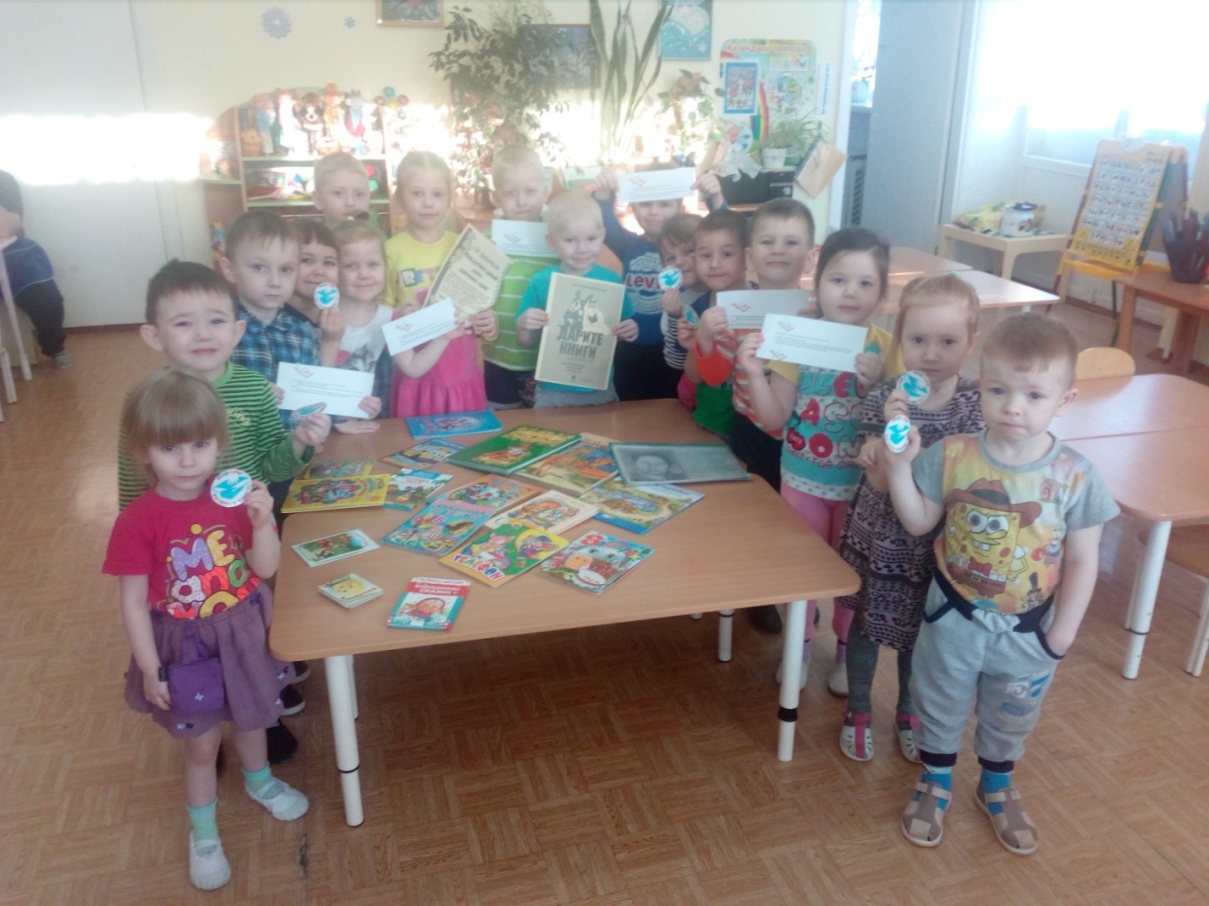 Большое спасибо всем ребятам, родителям, педагогам детского сада «Италмас»  за участие в праздновании Международного дня дарения книг! Мы надеемся, что акция «День дарения книг» станет доброй традицией в нашем детском саду, а из наших маленьких читателей вырастут большие любители книг.